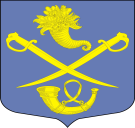 МУНИЦИПАЛЬНОЕ УЧРЕЖДЕНИЕ«СОВЕТ ДЕПУТАТОВ
МУНИЦИПАЛЬНОГО  ОБРАЗОВАНИЯ
БУДОГОЩСКОЕ  ГОРОДСКОЕ  ПОСЕЛЕНИЕ
КИРИШСКОГО  МУНИЦИПАЛЬНОГО  РАЙОНАЛЕНИНГРАДСКОЙ  ОБЛАСТИ»РЕШЕНИЕОт  04 апреля 2023 года   №_35/195Об отмене решения от 02.06.2020 г. № 9/61«Об утверждении Порядка организациии проведения публичных слушанийв муниципальном образованииБудогощское городское поселение Киришского муниципального районаЛенинградской области»Совет депутатов муниципального образования Будогощское городское поселение Киришского муниципального района Ленинградской области  РЕШИЛ:          1. Отменить решение от 02.06.2020 г. № 9/61 «Об утверждении Порядка организации и проведения публичных слушаний в муниципальном образовании Будогощское городское поселение Киришского муниципального района Ленинградской области»          2. Опубликовать настоящее решение   в газете «Будогощский вестник.3. Настоящее решение вступает в силу с момента его опубликования.Глава муниципального образования                                                      Будогощское городское поселение  Киришского муниципального районаЛенинградской области							С.В. Фролов                                                                                                             Разослано: в дело-2, Резинкину И.Е.., прокуратура, 